                               		                     JOB 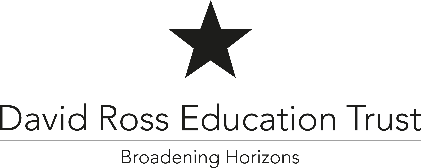    DESCRIPTION   Job Title:     Teacher of PHSE    Location:     Thomas Middlecott Academy KEY RESPONSIBILITIES TEACHING Love your subject. Stay invested in it, taking your own professional development seriously. Deliver the curriculum as relevant to the age and ability group/subject/s that you teach.Be responsible for the preparation and development of teaching materials, teaching programmes and pastoral arrangements as appropriate.Do all you can to ensure that, as a result of your teaching (and tutoring), your students achieve well relative to their prior attainment, making progress as good as or better than similar students nationally and in the Academy.Be aware of pupils’ prior knowledge and plan teaching and scaffold appropriately to build on this demonstrating knowledge and understanding of how pupils learn.Have a clear understanding of the needs of the pupils you teach, including those with special educational needs; EAL; SEND; and be able to use and teaching approaches to effectively support them.Demonstrate an understanding of and take responsibility for promoting high standards of literacy including the correct use of spoken English (whatever your specialist subject)Make accurate and productive use of assessment to secure pupils’ progress.Give pupils regular feedback and encourage pupils to reflect on progress, their emerging needs, and to take a responsible and conscientious attitude to their own work and study.Use formative assessment to determine what students know and adapt teaching plans accordingly. Set homework and plan other out-of-class activities to consolidate and extend the knowledge and understanding pupils have acquired as appropriate.Participate in arrangements for examinations and assessments within the remit of the School Teachers’ Pay and Conditions Document.BEHAVIOUR AND SAFETY Establish a safe, purposeful and stimulating environment for pupils, rooted in mutual respect and the academy framework for discipline with a range of strategies, using praise, sanctions and rewards consistently and fairly.Have high expectations of behaviour, promoting self-control and independence, whilst understanding that teaching students how to behave is part of our role. Carry out other duties as directed and within the remit of the current School Teachers’ Pay and Conditions Document.Be responsible for promoting and safeguarding the welfare of children and young people within the school, raising any concerns following school protocol/procedures.COMMUNICATION AND RELATIONSHIPSCommunicate with parents and carers over pupils' progress and participate in parent workshops, parents' evenings and other whole school events. Develop and maintain positive relationships with their staff and parent/carers. 
ADMINISTRATION Register the attendance of and supervise learners, before, during or after school sessions as appropriate.Participate in and carry out any administrative and organisational tasks within the remit of the current School Teachers’ Pay and Conditions Document.PROFESSIONAL DEVELOPMENT Participate in regular in-service training (INSET), weekly CPD sessions and personalised continued professional development.Undertake critical self-evaluation and participate in CPD designed to enhance the quality of teaching or other working practices. Participate in research informed practice and professional reading, maintain up-to-date subject knowledge, and devise and write curriculum materials. 
SAFEGUARDING To do all that you should to ensure that you safeguard and promote the welfare of students in the Academy.OTHERHave a working knowledge of teachers’ professional duties and legal liabilities.Operate at all times within the stated policies and practices of the school.Establish effective working relationships and set a good example through their presentation and personal and professional conduct.Contribute to the ethos of the school through effective participation in meetings and management systems necessary to coordinate the management of the school.To make an active contribution to the policies, aspirations and plans of your Department and the Academy.PERSON SPECIFICATIONYour application will be reviewed against the essential and desirable criteria listed below.Applicants are strongly advised to explicitly state and evidence how they meet each of the essential (and desirable) criteria in their application.Whilst every effort has been made to explain the main duties and responsibilities of the post, each individual task undertaken may not be identified.The duties of this post may vary from time to time without changing the general character of the post or level of responsibility entailed.The Academy will endeavour to make any necessary reasonable adjustments to the job and the working environment to enable access to employment opportunities for disabled job applicants or continued employment for any employee who develops a disabling condition.This Job Description is current at the time of printing but will be reviewed on an annual basis and, following consultation with you, may be changed to reflect or anticipate changes in the job requirements which are commensurate with the job title and grade.The David Ross Education Trust is committed to safeguarding and promoting the welfare of children and applicants must be willing to undergo vetting appropriate to the post, including a social media presence check and Enhanced DBS check. The successful applicant will be expected to adhere to all safeguarding, welfare and health and safety policies and procedures of the Trust. All pre-employment checks are in line with "Keeping Children Safe in Education" statutory guidance.Job Purpose:To be responsible for the learning and achievement of all pupils in ensuring equality of opportunity for all and being accountable for achieving the highest possible standards in work and conductBackground: The David Ross Education Trust (DRET) is a network of academies with a geographical focus on Northamptonshire, Leicestershire, Lincolnshire, Yorkshire/Humberside and London.  Our aim is to be the country’s leading academy chain, committed to delivering the highest educational standards alongside an unrivalled package of sporting and cultural enrichment.Reporting To:Head of Faculty  Essential Desirable Qualifications and Professional Development Relevant Subject Degree at BA or above.  Qualified Teacher Status Evidence of applying continued professional development. Experience Understanding of the current curriculum discussions within your subject. Have taught across the key stages√The ability to quickly establish positive relationships with pupils and parents. Skills and Knowledge Able to show evidence of the use of technology within teaching.A thorough up to date knowledge of the range of teaching, learning and behaviour management strategies and how to implement them effectively.A thorough understanding of the national curriculum and a range of assessment requirements.A clear understanding of age-related expectations for children within the Primary phases.Personal Qualities Well-motivated, enthusiastic with a can-do attitude. Honesty and integrity. Good organisation and time management skills. To be a positive role model to our pupils.Be flexible and resilient in response to a changing educational environment.Equal Opportunities A commitment to promoting equality and diversity, providing an inclusive and co-operative environment in which all students and individuals working for and on behalf of the organisation feel respected and able to give of their best. Safeguarding Committed to promoting the welfare of all children and creating a safe environment in which children can learn; considering, at all times, what is in the best interests of the child. Play an important part in the wider safeguarding of children – identifying concerns, sharing information and taking prompt action to safeguard and protect them.Aware that the Trust will take all steps to prevent those who pose a risk of harm from working with children. Recruitment procedures ensure rigour in identifying and rejecting people who might abuse children.Health and Safety Aware of Health & Safety and Safeguarding as appropriate to role